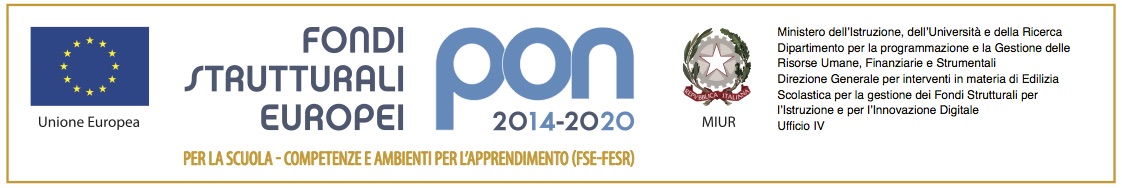 MANIFESTAZIONE DI  INTERESSEPROGRAMMA “PIANO SCUOLA ESTATE”DICHIARAZIONE DI IMPEGNO DEL PARTNER DI PROGETTOIl sottoscritto:________________________________________ in qualità di rappresentante legale dell’ente partner dell’Istituzione Scolastica I.C. Gaglione, innanzi richiamato, in relazione al finanziamento del progetto “PIANO SCUOLA ESTATE”DICHIARASotto la propria responsabilità, ai sensi del D.P.R. 445/2000:-di conoscere e di accettare il contenuto dell’avviso in ogni sua parte;-di impegnarsi, in caso di ammissione al finanziamento a partecipare alla realizzazione del Progetto avendo cura di realizzare le attività di:_______________________________Trasmette in allegato alla presente domanda:Copia del documento di identità in corso di validità del rappresentante legale.Capodrise,Firma e Timbro (legale rappresentante)Denominazione partner:Ragione sociale, C.F. o P.IVA:Indirizzo:Comune:Telefono:e_mail:Legale rappresentante: